Bemanningsplanering för Bilbingo.
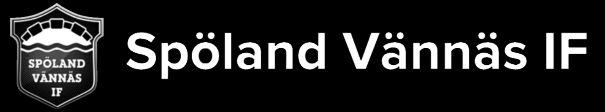 Bilbingon kommer under 2023 att ha två olika starttider beroende på vilken dag man blivit uttagen till att arbeta.Vid fyra tillfällen börjar spelet klockan 13.45 och vid två tillfällen börjar spelet klockan 18.45. I bemanningsbehovet nedan anges två tider för ankomst, vilket anpassas efter vilken tid bingospelet börjar. Den tidiga tiden för de tillfällen bingon börjar 13.45 och den sena tiden för de tillfällen då bingon börjar kl 18.45.Pausen kommer att vara ca klockan 15.00-15.10 (tidig spelstart) och ca 20.00-20.10 (sen spelstart) och är 20 minuter lång. De team som enbart har städuppgifter efter pausen kan gå hem när de är klara och fått godkänt av Lotteriföreståndaren.Bingospelet beräknas vara klart ca kl 17.00 (tidig spelstart) respektive ca 22.00 (sen spelstart).I vissa av bemanningarna har vi angett åldersgränser. Dessa krav baseras på antingen lagkrav eller är satta av säkerhetsskäl (exempelvis hantering av gasol eller kontanter) och är inte förhandlingsbara. Orsaken till åldersgränserna anges i respektive avsnitt.Nedan anges vad arbetsuppgifterna går ut på i stora drag. Detaljerade arbetsbeskrivningar kommer att finnas på plats och kan komma att förändras vid behov.Bemanningsbehov:
Team 1: HamburgareAntal personer: 2 st, varav minst en förälder (orsak: hantering av gasol).Ankomst: 11.30 alternativt 16.30.Arbetsuppgifter: Ställa iordning försäljningstält, starta grillen, grilla burgare och sköta försäljning samt ta betalt.Efter pausen ska grillen stängas av och gasen kopplas bort, tältet plockas ned och stuvas undan på avsedd plats och allt material ska bäras bort till förvaring på anvisad plats.Team 2: FikaförsäljningAntal personer: 2 st.Ankomst: 11.30 alternativt 16.30.Arbetsuppgifter: Koka kaffe och sälja fika. Eventuellt kan viss lottförsäljning tillkomma.Efter pausen ska alla termosar tömmas och sköljas ur samt övrigt material som använts diskas och läggas tillbaka på avsedd plats.Team 3: BrickkontrollAntal personer: 3 st, varav minst en över 18 år (orsak: kontanthantering), övriga minst 15 år.Ankomst: 13.15 alternativt 18.15.Arbetsuppgifter: Kontrollera bingobrickor under spelet. Efter spelets slut ska utrustning lämnas till utroparen.Team 4: StädningAntal personer: 3 st. Notera att detta arbete är till viss del fysiskt tungt.Ankomst: 16.45 alternativt 21.45.Arbetsuppgifter: Städa spelplatsen efter att spelplatsen tömts på bingospelare.En person börjar med att grovplocka skräp utomhus och kommer in och hjälper till när det är klart. Inomhus ska bord och stolar plockas bort och ställas in till förvaring, golvet ska städas och torkas samt toaletterna ska städas.